Benutzerhandbuch Petrainer PET998N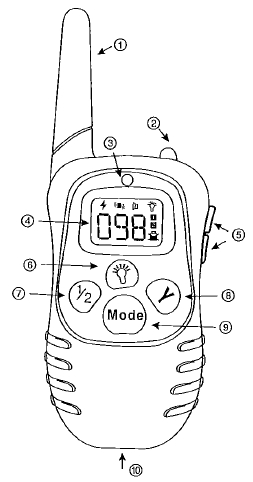 Funktionen10 Vibrationsstufen2 Stufen akustischer AlarmReichweite bis zu 200 MeterTaschenlampe (am Funkgerät)Die Stufen sind mit der Oben / Unten-Taste einstellbarDas System kann für 1 oder 2 Hunde verwendet werdenDer Empfänger ist wasserdicht und tauchfähigGyroskopischer Sensor - Wenn der Hund sich 5 Minuten lang nicht bewegt, wechselt der Halsband in den SchlafmodusEnergieeinsparungDer Halsbandempfänger schaltet sich nach fünf Minuten Inaktivität automatisch ausJede Aktivität versetzt das Halsband in den Standby-ModusDas Funkgerät wechselt sich in den Standby-Modus, wenn 20 Sekunden lang keine Aktivität vorliegt, und schaltet sich ab, wenn er länger als 2 Minuten nicht benutzt wirdVorbereitung des FunkgerätesLaden Sie das Fernbedienungsfunkgerät aufStecken Sie das Ladegerät an FunkgerätStecken Sie den Adapter in die SteckdoseDas rote Licht am Funkgerät leuchtet aufLaden Sie das Funkgerät bei der ersten Ladung mindestens 6 Stunden lang aufNach dem Laden schaltet sich die rote LED automatisch ausBatteriestandsanzeige: Das Batteriesymbol leuchtet auf in der rechten unteren Ecke des LCD-Display.Wie benutzt man das Funkgerät?Schalten Sie das Funkgerät und halten Sie MODE - Taste 5 Sekunden lang gedrücktStellen Sie die verschiedenen MODE ein, indem Sie die MODE-Taste drücken, um das Symbol auf dem Display zu ändernDrücken Sie Oben und Unter, um die Stufe einzustellenWählen Sie verschiedene Kanäle für das eine oder andere HalsbandDas Halsband wechselt in den Standby-Modus, wenn 20 Sekunden lang keine Aktivität vorliegt, und schaltet sich ab, wenn er länger als 2 Minuten nicht benutzt wirdIm Standby-Modus drücken Sie eine beliebige Taste mit Ausnahme der LED Beleuchtung für AufwachenPříprava přijímače Nabijte obojekStecken Sie den Ladeanschluss in das Halsband (unter Gummischutz)Stecken Sie den Adapter in die SteckdoseDie rote LED Anzeige im Halsband leuchtet aufLaden Sie das Halsband mindestens 6 Stunden lang aufBei voller Ladung leuchtet die LED grünSchließen Sie nach dem Laden die Steckdose mit dem GummischutzWenn die Batterie fast leer ist, piept das Halsband alle 20 SekundenBatteriestandsanzeige: Halsband beginnt rot zu blinkenKoppeln Sie das Funkgerät mit dem EmpfängerSchalten Sie das Funkgerät ein und wählen Sie den 1. oder 2. KanalSchalten Sie den Empfänger ein, indem Sie die Power-Taste drücken. Das Halsband piept.Drücken Sie dann die Power-Taste erneut und halten Sie ihn 5 Sekunden lang gedrücktDrücken Sie die "Y" -Taste am Funkgerät. Sobald der Empfänger erneut piept, ist der Empfänger mit dem Funkgerät gekoppeltTipps für die VerwendungDieser Trainingshalsband ist für das Verhaltenstraining konzipiert und nicht für den Einsatz ohne die notwendige Interaktion ausgelegt. Belohnen Sie den Hund immer für das richtige Verhalten.Auf unserem YouTube- Kanal finden Sie viele nützliche Tipps zum Hundetraining oder zur Verwendung und Installation von elektronischenTrainingshilfen: www.Youtube.com/ElektroHalsbander Mündliche Kommandos, die durch eine Belohnung ergänzt werden, werden einen wesentlichen Teil des Erfolgs des Trainings ausmachen.Der Hund sollte mindestens 6 Monate alt sein, bevor Sie mit dem Training beginnen.Verwendung von oralen Kommandos und elektronische Halsband nur dann, wenn es nötig ist. Seien Sie konsequent in Bezug auf den Wortlaut der verbalen Kommandos - immer die gleichen Worte.Das System sollte nicht für aggressive Hunde verwendet werden - in diesem Fall sollten Sie die Eignung für die Verwendung mit Ihrem Tierarzt oder professionellen Trainer in Betracht ziehen.SicherheitUm die maximale Wirkung und Sicherheit Ihres Hundes zu gewährleisten, überprüfen Sie häufig die Position des Halsbandes, das korrekte Anziehen und Positionieren der Elektroden. Überprüfen Sie die Haut auf Elektroden für Hautausschlag oder Reizung. In diesem Fall entfernen Sie das Halsband so oft wie möglich oder konsultieren Sie Ihren Tierarzt.Das Halsband sollte nicht länger als 12 Stunden ununterbrochen getragen werden (dies ist eine allgemeine Empfehlung für alle Halsbänder, auch nicht elektrisch).Waschen Sie den Hals des Hundes so oft wie nötig am Ort der Elektroden.HauptproblemeEs sieht so aus, dass das Halsband nicht richtig funktioniertStellen Sie sicher, dass sowohl der Empfänger wie auch das Funkgerät vollständig geladen sindFolgen Sie den Anweisungen, um den Empfänger mit dem Funkgerät zu koppelnStellen Sie sicher, dass keine Nullwertkorrektur erfolgtStellen Sie sicher, dass der richtige Empfänger (1 oder 2) am Funkgerät ausgewählt ist,Passen Sie das Halsband an, stellen Sie die Intensität ein und versuchen Sie es erneutDer Empfänger oder das Funkgerät lädt nichtStellen Sie sicher, dass die Anschlüsse ordnungsgemäß in das Netzwerk und das Gerät eingesteckt sindTesten Sie beide Geräte auf einen Fehler im Ladegerät oder im NetzwerkMein Hund reagiert nicht auf KorrekturenTesten Sie den Empfänger wie angewiesenStellen Sie sicher, dass die Elektroden die Haut berührenErhöhen Sie die Intensität der KorrekturenVideosAuf unserem YouTube-Kanal finden Sie viele nützliche Tipps zum Hundetraining oder zur Verwendung und Installation von elektronischen Trainingshilfen: www.Youtube.com/Elektronische halsbänder für hundeKonformitätserklärung, Garantie und NachgarantieserviceDas Gerät wurde für den Einsatz in den EU-Ländern zugelassen und ist daher CE-gekennzeichnet. Alle erforderlichen Unterlagen sind auf der Website des Importeurs auf Anfrage beim Importeur und beim Importeur erhältlich.Die Adresse, an der Sie die Konformitätserklärung und die aktuellen Anweisungen finden können (Registerkarte Download): https://www.elektro-halsbander.de/elektronisches-trainingshalsband/petrainer-pet998n Änderungen von technischen Parametern, Funktionen und Druckfehlern sind vorbehalten.Garantie- und Nachgarantieleistungen werden vom Importeur übernommen. Service-Adresse:Reedog s. r.o.,Sedmidomky 8, Praha 10Infolinka a prodejna Bohdalec: +420 216 216 106Prodejna Modřany: 775 595 558Email: info@elektro-obojky.cz 